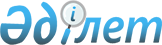 Об утверждении Типовых правил о Доме юношества
					
			Утративший силу
			
			
		
					Постановление Правительства Республики Казахстан от 30 марта 2012 года № 406. Утратило силу постановлением Правительства Республики Казахстан от 7 июня 2022 года № 374.
      Сноска. Утратило силу постановлением Правительства РК от 07.06. 2022 № 374 (вводится в действие по истечении десяти календарных дней после дня его первого официального опубликования).
      В соответствии со статьей 22 Закона Республики Казахстан от 13 декабря 2000 года "О детских деревнях семейного типа и домах юношества" Правительство Республики Казахстан ПОСТАНОВЛЯЕТ:
      1. Утвердить прилагаемые Типовые правила о Доме юношества.
      2. Настоящее постановление вводится в действие со дня первого официального опубликования. Типовые правила о Доме юношества
1. Общие положения
      1. Настоящие Типовые правила о Доме юношества (центр социальной адаптации) (далее - Дом юношества) разработаны в соответствии со статьей 22 Закона Республики Казахстан от 13 декабря 2000 года "О детских деревнях семейного типа и домах юношества" и определяют порядок деятельности домов юношества независимо от их форм собственности и ведомственной подчиненности.
      2. Дом юношества создается с целью оказания помощи в социальной адаптации воспитанников детских деревень и выпускников детских домов, школ-интернатов для детей-сирот и детей, оставшихся без попечения родителей (далее - лица, проходящие социальную адаптацию), направленной на формирование личности, способной принимать и соблюдать нормы и правила поведения в обществе.
      3. Дом юношества представляет собой находящиеся на балансе детской деревни, детского дома, школы-интерната для детей-сирот и детей, оставшихся без попечения родителей, общежитие или квартиры.
      По решению местных исполнительных органов Дом юношества создается и функционирует как самостоятельное юридическое лицо в форме государственного учреждения.
      4. Дом юношества обеспечивает условия для воспитания, получения образования, оказания помощи в выборе профессии и подготовки к самостоятельной жизни лиц, проходящих социальную адаптацию.
      5. Дом юношества взаимодействует с администрацией детской деревни, детского дома, школы-интерната для детей-сирот и детей, оставшихся без попечения родителей, органами опеки и попечительства, образования, с уполномоченными органами в области здравоохранения, социальной защиты населения, внутренних дел и другими организациями.
      Дом юношества, функционирующий как самостоятельное юридическое лицо, взаимодействует с органами опеки и попечительства, образования, с уполномоченными органами в области здравоохранения, социальной защиты населения, внутренних дел и другими организациями.
      6. Управление Домом юношества осуществляется администрацией детской деревни, детского дома, школы-интерната для детей-сирот и детей, оставшихся без попечения родителей, совместно с директором Дома юношества, назначаемым на должность и освобождаемым от должности учредителем по представлению администрации детской деревни, детского дома, школы-интерната для детей-сирот и детей, оставшихся без попечения родителей. Взаимодействие администрации детской деревни, детского дома, школы-интерната для детей-сирот и детей, оставшихся без попечения родителей, и директора Дома юношества определяется Уставом.
      Управление Домом юношества, функционирующим как самостоятельное юридическое лицо, осуществляется директором Дома юношества, назначаемым на должность и освобождаемым от должности учредителем. 2. Порядок приема лиц, проходящих социальную адаптацию
      7. В Доме юношества на основании решения администрации детской деревни, детского дома, школы-интерната для детей-сирот и детей, оставшихся без попечения родителей, а также в Доме юношества, функционирующем как самостоятельное юридическое лицо, на основании решения местных исполнительных органов социальную адаптацию проходят воспитанники детской деревни и выпускники детских домов, школ-интернатов для детей-сирот и детей, оставшихся без попечения родителей, в возрасте от шестнадцати до двадцати трех лет, за исключением лиц, имеющих психоневрологические заболевания.
      8. Воспитанники детской деревни и выпускники детских домов, школ-интернатов для детей-сирот и детей, оставшихся без попечения родителей, желающие поступить в Дом юношества, предоставляют следующие документы:
      1) заявление;
      2) направление областного, городов Астаны и Алматы управления образования;
      3) подлинник и копию удостоверения личности (подлинник документа возвращается лицу, проходящему социальную адаптацию после сверки с копией);
      4) справку о состоянии здоровья, в том числе психического, об отсутствии наркотической (токсической), алкогольной зависимости;
      5) сведения о родителях (смерть родителей, ограничение или лишение их родительских прав, признание родителей безвестно отсутствующими, объявление их умершими, признание недееспособными, ограниченно дееспособными, отбывание родителями наказания в местах лишения свободы, розыск родителей, уклонение родителей от воспитания ребенка или от защиты его прав и интересов, в том числе при отказе родителей взять своего ребенка из воспитательного, лечебного и медико-социального учреждения стационарного типа, а также иные случаи отсутствия родительского попечения);
      6) справку о наличии близких родственников (полнородные и неполнородные братья и сестры, дедушка, бабушка);
      7) справку с места учебы или работы.
      9. Зачисление в Дом юношества при детской деревне, детском доме, школе-интернате для детей-сирот и детей, оставшихся без попечения родителей, производится приказом руководителя этой организации.
      Зачисление в Дом юношества, функционирующий как самостоятельное юридическое лицо, производится приказом директора Дома юношества.
      10. При зачислении выпускника (воспитанника) для прохождения социальной адаптации администрация Дома юношества знакомит его с Правилами проживания в Доме юношества, с его правами и обязанностями.
      11. Интересы лиц в возрасте от шестнадцати до восемнадцати лет, проходящих социальную адаптацию в Доме юношества при детской деревне, Детском доме, школе-интернате для детей-сирот и детей, оставшихся без попечения родителей, представляет и защищает администрация этих организаций.
      Интересы лиц в возрасте от шестнадцати до восемнадцати лет, проходящих социальную адаптацию в Доме юношества, функционирующем как самостоятельное юридическое лицо, представляет и защищает администрация Дома юношества.
      12. Лица, проходящие социальную адаптацию в возрасте от шестнадцати до восемнадцати лет, самостоятельно распоряжаются своим заработком, стипендией, пособиями, другими социальными выплатами и созданными ими объектами права интеллектуальной собственности, а также совершают мелкие бытовые сделки.
      13. При наличии достаточных оснований орган опеки и попечительства ограничивает или лишает несовершеннолетних лиц, проходящих социальную адаптацию, права самостоятельного распоряжения своим заработком, стипендией, пособиями, другими социальными выплатами и созданными ими объектами права интеллектуальной собственности.
      14. Права и обязанности лиц, проходящих социальную адаптацию, определяются на основании договора о содержании в Доме юношества, заключенного между администрацией детской деревни, детским домом и школой-интернатом для детей-сирот и детей, оставшихся без попечения родителей, и выпускником (воспитанником).
      Права и обязанности лиц, проходящих социальную адаптацию в Доме юношества, функционирующем как самостоятельное юридическое лицо, определяются на основании договора о содержании в Доме юношества, заключенного между администрацией Дома юношества и выпускником (воспитанником).
      15. Расторжение договора о содержании в Доме юношества прекращает право лица, проходящего социальную адаптацию, на место в общежитии Дома юношества.
					© 2012. РГП на ПХВ «Институт законодательства и правовой информации Республики Казахстан» Министерства юстиции Республики Казахстан
				
Премьер-Министр
Республики Казахстан
К. МасимовУтверждены
постановлением Правительства
Республики Казахстан
от 30 марта 2012 года № 406